Приказ«31» августа 2021 года 								№ 26П«О создании спортивного клуба «Факел»В целях реализации стратегии развития физической культуры и спорта в Российской Федерации, развития детско-юношеского спорта и приобщения обучающихся к систематическим занятиям физической культурой и спортом, на основании методических рекомендаций Минобрнауки России и Минспорта РоссииПРИКАЗЫВАЮ:1. Создать на базе МКОУ «СОШ №2»  г.Избербаш спортивный школьный клуб «Факел»2. Назначить руководителем спортивного клуба Абдужалиева З.А., учителя физической культуры.3. Определить состав Совета спортивного клуба:Абдужалиев З.А. учитель физической культуры - руководитель клуба;Газиев М.А.., учитель физической культуры - заместитель руководителя клуба;Багомедова З.–председатель родительского комитета - член клуба.Иманалиева Арифа  –президент школы - член клубаБулатов Тимур  -ученик 10 класса -член клуба4. Утвердить «Положение о спортивном клубе «Факел» в МКОУ «СОШ №2» г.Избербаш  (приложение №1)5. Утвердить «Положение о Совете спортивного клуба в МКОУ «СОШ № 2» (приложение № 2)6. Утвердить «Положение о физоргах спортивного клуба «Факел» в МКОУ СОШ № 2 г.Избербаш» (приложение № 3)7. Утвердить должностную инструкцию руководителя спортивного клуба «Факел»  в МКОУ СОШ № 2  г. Избербаш (приложение № 4)8. Контроль за исполнением приказа возложить на заместителя директора по воспитательной работе Алиеву Р.М.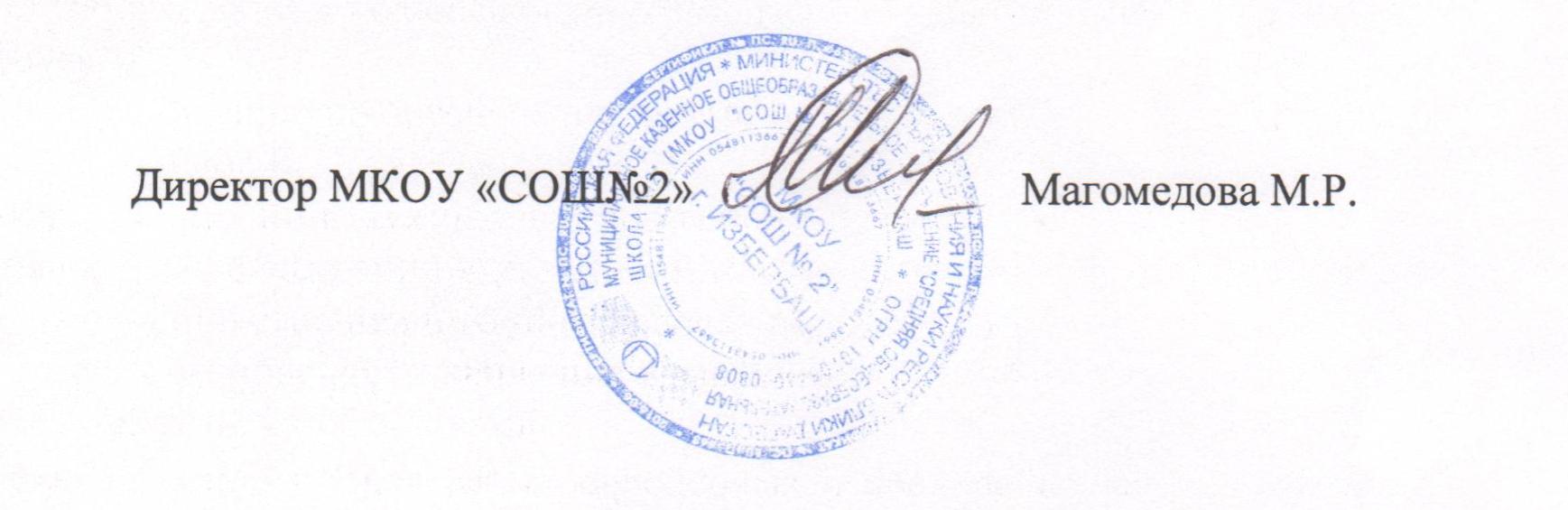 